Parents or Guardian’s Notice of No Liability Insurance and Acknowledgement        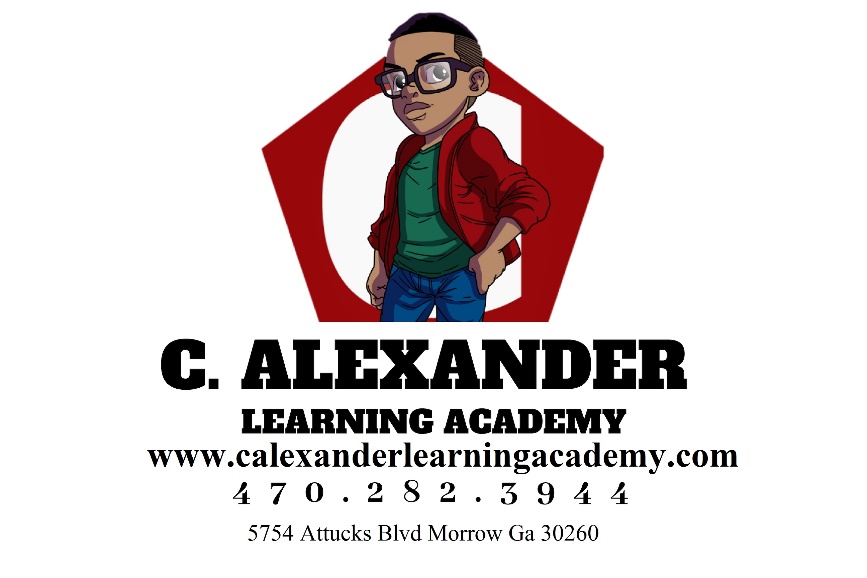 I understand that I am being informed in writing by signing this acknowledgement that this facility, C. Alexander Learning Academy, does not carry liability insurance sufficient to protect my children in the event of an injury, etc.  ____________________________________                          _______________        Parents or Guardian’s Signatures                                                    Date____________________________________                           _______________         Parent or Guardian (Print Names)                                                  Date__________________________________                                 _______________           Center Director’s Signature                                                           Date